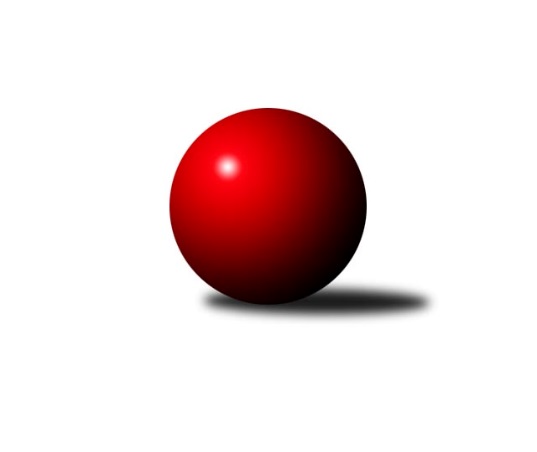 Č.19Ročník 2018/2019	20.5.2024 Severočeská divize 2018/2019Statistika 19. kolaTabulka družstev:		družstvo	záp	výh	rem	proh	skore	sety	průměr	body	plné	dorážka	chyby	1.	TJ Jiskra Nový Bor	17	13	1	3	88.0 : 48.0 	(112.0 : 92.0)	2569	27	1757	812	35.3	2.	TJ Bižuterie Jablonec n. N.	17	12	1	4	87.0 : 49.0 	(123.5 : 80.5)	2554	25	1759	795	31.7	3.	TJ VTŽ Chomutov	16	11	0	5	76.0 : 52.0 	(114.0 : 78.0)	2572	22	1756	815	31.7	4.	SKK Bohušovice B	17	10	2	5	80.5 : 55.5 	(108.0 : 96.0)	2551	22	1745	806	31.4	5.	TJ Doksy	17	9	3	5	81.5 : 54.5 	(114.0 : 90.0)	2533	21	1753	781	34	6.	SK Skalice	18	8	2	8	70.5 : 73.5 	(99.0 : 117.0)	2475	18	1725	750	42.1	7.	TJ Dynamo Liberec B	17	7	0	10	61.0 : 75.0 	(91.5 : 112.5)	2481	14	1705	776	39.1	8.	TJ KK Louny	17	6	1	10	63.5 : 72.5 	(96.0 : 108.0)	2521	13	1744	777	38	9.	SK Plaston Šluknov	17	6	1	10	63.0 : 73.0 	(103.5 : 100.5)	2479	13	1725	754	39.8	10.	TJ Kovostroj Děčín	17	5	0	12	48.5 : 87.5 	(90.5 : 113.5)	2489	10	1727	762	34.6	11.	SK Děčín	18	1	1	16	32.5 : 111.5 	(76.0 : 140.0)	2406	3	1685	721	46.4Tabulka doma:		družstvo	záp	výh	rem	proh	skore	sety	průměr	body	maximum	minimum	1.	TJ Bižuterie Jablonec n. N.	8	8	0	0	48.5 : 15.5 	(61.0 : 35.0)	2550	16	2648	2458	2.	SK Skalice	9	7	2	0	52.5 : 19.5 	(64.0 : 44.0)	2741	16	2935	2649	3.	TJ Jiskra Nový Bor	9	8	0	1	50.0 : 22.0 	(62.0 : 46.0)	2479	16	2557	2389	4.	TJ Doksy	9	6	1	2	49.5 : 22.5 	(60.5 : 47.5)	2489	13	2562	2412	5.	TJ VTŽ Chomutov	8	6	0	2	43.0 : 21.0 	(61.0 : 35.0)	2671	12	2772	2503	6.	SKK Bohušovice B	9	5	1	3	42.0 : 30.0 	(58.0 : 50.0)	2510	11	2595	2446	7.	TJ Dynamo Liberec B	8	5	0	3	37.5 : 26.5 	(51.0 : 45.0)	2547	10	2690	2454	8.	SK Plaston Šluknov	8	5	0	3	37.0 : 27.0 	(52.5 : 43.5)	2496	10	2611	2464	9.	TJ KK Louny	8	4	1	3	39.0 : 25.0 	(51.0 : 45.0)	2657	9	2787	2582	10.	TJ Kovostroj Děčín	9	3	0	6	29.5 : 42.5 	(56.0 : 52.0)	2466	6	2565	2395	11.	SK Děčín	9	1	1	7	21.5 : 50.5 	(38.5 : 69.5)	2451	3	2499	2392Tabulka venku:		družstvo	záp	výh	rem	proh	skore	sety	průměr	body	maximum	minimum	1.	SKK Bohušovice B	8	5	1	2	38.5 : 25.5 	(50.0 : 46.0)	2556	11	2683	2477	2.	TJ Jiskra Nový Bor	8	5	1	2	38.0 : 26.0 	(50.0 : 46.0)	2580	11	2704	2477	3.	TJ VTŽ Chomutov	8	5	0	3	33.0 : 31.0 	(53.0 : 43.0)	2559	10	2747	2404	4.	TJ Bižuterie Jablonec n. N.	9	4	1	4	38.5 : 33.5 	(62.5 : 45.5)	2555	9	2694	2472	5.	TJ Doksy	8	3	2	3	32.0 : 32.0 	(53.5 : 42.5)	2539	8	2668	2365	6.	TJ Kovostroj Děčín	8	2	0	6	19.0 : 45.0 	(34.5 : 61.5)	2492	4	2659	2415	7.	TJ KK Louny	9	2	0	7	24.5 : 47.5 	(45.0 : 63.0)	2506	4	2615	2411	8.	TJ Dynamo Liberec B	9	2	0	7	23.5 : 48.5 	(40.5 : 67.5)	2474	4	2661	2327	9.	SK Plaston Šluknov	9	1	1	7	26.0 : 46.0 	(51.0 : 57.0)	2478	3	2615	2357	10.	SK Skalice	9	1	0	8	18.0 : 54.0 	(35.0 : 73.0)	2445	2	2531	2321	11.	SK Děčín	9	0	0	9	11.0 : 61.0 	(37.5 : 70.5)	2401	0	2563	2312Tabulka podzimní části:		družstvo	záp	výh	rem	proh	skore	sety	průměr	body	doma	venku	1.	TJ Jiskra Nový Bor	10	8	1	1	53.0 : 27.0 	(68.5 : 51.5)	2560	17 	5 	0 	0 	3 	1 	1	2.	TJ VTŽ Chomutov	10	7	0	3	51.0 : 29.0 	(76.0 : 44.0)	2598	14 	4 	0 	1 	3 	0 	2	3.	TJ Bižuterie Jablonec n. N.	10	6	1	3	51.0 : 29.0 	(70.0 : 50.0)	2536	13 	5 	0 	0 	1 	1 	3	4.	TJ Doksy	10	6	1	3	47.5 : 32.5 	(67.5 : 52.5)	2547	13 	3 	0 	1 	3 	1 	2	5.	SKK Bohušovice B	10	6	1	3	46.5 : 33.5 	(60.0 : 60.0)	2576	13 	2 	1 	2 	4 	0 	1	6.	SK Skalice	10	5	2	3	45.0 : 35.0 	(55.0 : 65.0)	2536	12 	4 	2 	0 	1 	0 	3	7.	SK Plaston Šluknov	10	4	0	6	35.0 : 45.0 	(63.0 : 57.0)	2430	8 	4 	0 	2 	0 	0 	4	8.	TJ Kovostroj Děčín	10	4	0	6	34.0 : 46.0 	(59.5 : 60.5)	2490	8 	3 	0 	3 	1 	0 	3	9.	TJ KK Louny	10	3	0	7	33.5 : 46.5 	(53.5 : 66.5)	2511	6 	2 	0 	2 	1 	0 	5	10.	TJ Dynamo Liberec B	10	3	0	7	31.0 : 49.0 	(48.0 : 72.0)	2469	6 	2 	0 	2 	1 	0 	5	11.	SK Děčín	10	0	0	10	12.5 : 67.5 	(39.0 : 81.0)	2436	0 	0 	0 	5 	0 	0 	5Tabulka jarní části:		družstvo	záp	výh	rem	proh	skore	sety	průměr	body	doma	venku	1.	TJ Bižuterie Jablonec n. N.	7	6	0	1	36.0 : 20.0 	(53.5 : 30.5)	2573	12 	3 	0 	0 	3 	0 	1 	2.	TJ Jiskra Nový Bor	7	5	0	2	35.0 : 21.0 	(43.5 : 40.5)	2558	10 	3 	0 	1 	2 	0 	1 	3.	SKK Bohušovice B	7	4	1	2	34.0 : 22.0 	(48.0 : 36.0)	2504	9 	3 	0 	1 	1 	1 	1 	4.	TJ VTŽ Chomutov	6	4	0	2	25.0 : 23.0 	(38.0 : 34.0)	2561	8 	2 	0 	1 	2 	0 	1 	5.	TJ Doksy	7	3	2	2	34.0 : 22.0 	(46.5 : 37.5)	2487	8 	3 	1 	1 	0 	1 	1 	6.	TJ Dynamo Liberec B	7	4	0	3	30.0 : 26.0 	(43.5 : 40.5)	2518	8 	3 	0 	1 	1 	0 	2 	7.	TJ KK Louny	7	3	1	3	30.0 : 26.0 	(42.5 : 41.5)	2571	7 	2 	1 	1 	1 	0 	2 	8.	SK Skalice	8	3	0	5	25.5 : 38.5 	(44.0 : 52.0)	2477	6 	3 	0 	0 	0 	0 	5 	9.	SK Plaston Šluknov	7	2	1	4	28.0 : 28.0 	(40.5 : 43.5)	2529	5 	1 	0 	1 	1 	1 	3 	10.	SK Děčín	8	1	1	6	20.0 : 44.0 	(37.0 : 59.0)	2380	3 	1 	1 	2 	0 	0 	4 	11.	TJ Kovostroj Děčín	7	1	0	6	14.5 : 41.5 	(31.0 : 53.0)	2479	2 	0 	0 	3 	1 	0 	3 Zisk bodů pro družstvo:		jméno hráče	družstvo	body	zápasy	v %	dílčí body	sety	v %	1.	Václav Vlk 	TJ Bižuterie Jablonec n. N. 	15.5	/	17	(91%)	27.5	/	34	(81%)	2.	Jiří Klíma st.	TJ Doksy 	14	/	16	(88%)	23	/	32	(72%)	3.	Alena Dunková 	TJ Jiskra Nový Bor 	14	/	17	(82%)	24	/	34	(71%)	4.	Jan Zeman 	TJ Bižuterie Jablonec n. N. 	14	/	17	(82%)	22.5	/	34	(66%)	5.	Václav Paluska 	TJ Doksy 	13	/	15	(87%)	22.5	/	30	(75%)	6.	Patrik Lojda 	TJ KK Louny 	12	/	14	(86%)	19	/	28	(68%)	7.	Stanislav Šmíd st.	TJ VTŽ Chomutov 	12	/	15	(80%)	25	/	30	(83%)	8.	Radek Šípek 	SKK Bohušovice B 	12	/	16	(75%)	25	/	32	(78%)	9.	Petr Kohlíček 	TJ Jiskra Nový Bor 	12	/	16	(75%)	22	/	32	(69%)	10.	Radek Marušák 	SK Plaston Šluknov 	12	/	16	(75%)	19.5	/	32	(61%)	11.	Petr Kout 	TJ Jiskra Nový Bor 	12	/	17	(71%)	20	/	34	(59%)	12.	Zdeněk Vokatý 	TJ Bižuterie Jablonec n. N. 	11.5	/	14	(82%)	19.5	/	28	(70%)	13.	Jaroslava Vacková 	TJ Doksy 	11.5	/	17	(68%)	18.5	/	34	(54%)	14.	Ladislav Javorek ml.	SK Skalice 	11.5	/	18	(64%)	22.5	/	36	(63%)	15.	Martin Kortan 	TJ Jiskra Nový Bor 	11	/	15	(73%)	20.5	/	30	(68%)	16.	Roman Filip 	SKK Bohušovice B 	11	/	15	(73%)	16	/	30	(53%)	17.	Ladislav Koláček 	SKK Bohušovice B 	11	/	17	(65%)	18	/	34	(53%)	18.	Stanislav Šmíd ml.	TJ VTŽ Chomutov 	10	/	11	(91%)	16	/	22	(73%)	19.	Robert Suchomel st.	TJ VTŽ Chomutov 	10	/	15	(67%)	18	/	30	(60%)	20.	Jiří Pachl 	TJ Bižuterie Jablonec n. N. 	10	/	17	(59%)	20	/	34	(59%)	21.	Jiří Pádivý 	TJ Doksy 	10	/	17	(59%)	16.5	/	34	(49%)	22.	Jitka Rollová 	TJ KK Louny 	9	/	15	(60%)	16.5	/	30	(55%)	23.	Václav Valenta ml.	TJ KK Louny 	9	/	17	(53%)	16	/	34	(47%)	24.	Radek Jung 	TJ KK Louny 	8.5	/	12	(71%)	18	/	24	(75%)	25.	Petr Vajnar 	SK Plaston Šluknov 	8	/	8	(100%)	13	/	16	(81%)	26.	Eduard Kezer ml.	SK Skalice 	8	/	12	(67%)	14	/	24	(58%)	27.	Emílie Císařovská 	TJ Dynamo Liberec B 	8	/	13	(62%)	16	/	26	(62%)	28.	Jan Sklenář 	SK Plaston Šluknov 	8	/	17	(47%)	16.5	/	34	(49%)	29.	Radek Mach 	SK Děčín 	8	/	18	(44%)	21	/	36	(58%)	30.	Miloslav Plíšek 	SK Děčín 	8	/	18	(44%)	14.5	/	36	(40%)	31.	Jiří Šácha 	SK Skalice 	8	/	18	(44%)	12	/	36	(33%)	32.	Milan Slabý 	SKK Bohušovice B 	7.5	/	14	(54%)	16	/	28	(57%)	33.	Zdeněk Pecina st.	TJ Dynamo Liberec B 	7	/	12	(58%)	13.5	/	24	(56%)	34.	Ladislav Wajsar ml.	TJ Dynamo Liberec B 	7	/	12	(58%)	13	/	24	(54%)	35.	Stanislav Rada 	TJ VTŽ Chomutov 	7	/	14	(50%)	18.5	/	28	(66%)	36.	Zdeněk Pecina ml.	TJ Dynamo Liberec B 	7	/	14	(50%)	13	/	28	(46%)	37.	Oldřich Vlasák 	SK Skalice 	7	/	17	(41%)	13.5	/	34	(40%)	38.	Tomáš Novák 	TJ Kovostroj Děčín 	6.5	/	13	(50%)	14	/	26	(54%)	39.	Luboš Havel 	TJ VTŽ Chomutov 	6	/	9	(67%)	11	/	18	(61%)	40.	Václav Kořánek 	SK Plaston Šluknov 	6	/	10	(60%)	12	/	20	(60%)	41.	Miroslav Pastyřík 	TJ Bižuterie Jablonec n. N. 	6	/	12	(50%)	13.5	/	24	(56%)	42.	Ladislav Bírovka 	TJ Kovostroj Děčín 	6	/	12	(50%)	13	/	24	(54%)	43.	Pavel Jablonický 	TJ Kovostroj Děčín 	6	/	12	(50%)	11	/	24	(46%)	44.	Josef Březina 	TJ Doksy 	6	/	13	(46%)	11.5	/	26	(44%)	45.	Robert Häring 	SK Skalice 	6	/	14	(43%)	12	/	28	(43%)	46.	Miloš Chovanec 	TJ KK Louny 	6	/	15	(40%)	13.5	/	30	(45%)	47.	Jaroslav Chvojka 	SKK Bohušovice B 	6	/	16	(38%)	14	/	32	(44%)	48.	Lenka Kohlíčková 	TJ Jiskra Nový Bor 	6	/	16	(38%)	11.5	/	32	(36%)	49.	Miloš Holý 	TJ Bižuterie Jablonec n. N. 	5	/	7	(71%)	11	/	14	(79%)	50.	Roman Slavík 	TJ Kovostroj Děčín 	5	/	10	(50%)	10	/	20	(50%)	51.	Jiří Piskáček 	SK Skalice 	5	/	10	(50%)	9	/	20	(45%)	52.	Eliška Marušáková 	SK Plaston Šluknov 	5	/	11	(45%)	12	/	22	(55%)	53.	Petr Staněk 	TJ Kovostroj Děčín 	5	/	12	(42%)	14.5	/	24	(60%)	54.	Radek Chomout 	TJ Dynamo Liberec B 	5	/	12	(42%)	7.5	/	24	(31%)	55.	František Tomik 	SK Plaston Šluknov 	5	/	13	(38%)	11.5	/	26	(44%)	56.	Martin Perníček 	SKK Bohušovice B 	5	/	15	(33%)	14	/	30	(47%)	57.	Martin Ledwoň 	SK Děčín 	5	/	15	(33%)	10	/	30	(33%)	58.	Ludvík Szabo 	TJ Dynamo Liberec B 	4	/	7	(57%)	9	/	14	(64%)	59.	Petr Kramer 	SK Děčín 	4	/	9	(44%)	7	/	18	(39%)	60.	Tomáš Mrázek 	TJ Kovostroj Děčín 	4	/	12	(33%)	9	/	24	(38%)	61.	František Pfeifer 	TJ KK Louny 	4	/	12	(33%)	7	/	24	(29%)	62.	Jiří Kucej 	TJ Doksy 	4	/	13	(31%)	10.5	/	26	(40%)	63.	Michal Gajdušek 	TJ Jiskra Nový Bor 	4	/	16	(25%)	10	/	32	(31%)	64.	Radek Kozák 	TJ Doksy 	3	/	3	(100%)	4.5	/	6	(75%)	65.	Ondřej Šmíd 	TJ VTŽ Chomutov 	3	/	4	(75%)	5	/	8	(63%)	66.	Zdeněk Jonáš 	SK Plaston Šluknov 	3	/	6	(50%)	6	/	12	(50%)	67.	Libor Hrnčíř 	SK Skalice 	3	/	6	(50%)	5	/	12	(42%)	68.	Eduard Kezer st.	SK Skalice 	3	/	7	(43%)	6	/	14	(43%)	69.	Pavel Piskoř 	TJ Kovostroj Děčín 	3	/	12	(25%)	8	/	24	(33%)	70.	Anton Zajac 	TJ Dynamo Liberec B 	3	/	12	(25%)	7.5	/	24	(31%)	71.	Jan Holanec st.	TJ Dynamo Liberec B 	3	/	13	(23%)	9	/	26	(35%)	72.	Arnošt Filo 	TJ VTŽ Chomutov 	3	/	15	(20%)	7.5	/	30	(25%)	73.	Karel Valeš 	TJ VTŽ Chomutov 	2	/	4	(50%)	4	/	8	(50%)	74.	Ladislav Javorek st.	SK Skalice 	2	/	5	(40%)	4	/	10	(40%)	75.	Jan Koldan 	SK Plaston Šluknov 	2	/	6	(33%)	7	/	12	(58%)	76.	Ladislav Hojný 	SK Plaston Šluknov 	2	/	7	(29%)	3	/	14	(21%)	77.	Vladimír Beneš 	SK Děčín 	2	/	12	(17%)	8.5	/	24	(35%)	78.	Adéla Exnerová 	TJ Kovostroj Děčín 	2	/	13	(15%)	9	/	26	(35%)	79.	Pavel Čubr 	SK Děčín 	1.5	/	15	(10%)	9	/	30	(30%)	80.	Natálie Kozáková 	TJ Doksy 	1	/	1	(100%)	2	/	2	(100%)	81.	Vojtěch Trojan 	TJ Dynamo Liberec B 	1	/	1	(100%)	1	/	2	(50%)	82.	Robert Křenek 	SK Skalice 	1	/	1	(100%)	1	/	2	(50%)	83.	Monika Wajsarová 	TJ Dynamo Liberec B 	1	/	1	(100%)	1	/	2	(50%)	84.	Jiří Kuric 	TJ Doksy 	1	/	2	(50%)	3	/	4	(75%)	85.	Viktor Žďárský 	TJ VTŽ Chomutov 	1	/	2	(50%)	2	/	4	(50%)	86.	Zdeněk Novák 	TJ VTŽ Chomutov 	1	/	3	(33%)	3	/	6	(50%)	87.	Petr Lukšík 	TJ VTŽ Chomutov 	1	/	3	(33%)	3	/	6	(50%)	88.	Filip Hons 	TJ Bižuterie Jablonec n. N. 	1	/	4	(25%)	2	/	8	(25%)	89.	Petr Pop 	TJ KK Louny 	1	/	9	(11%)	3	/	18	(17%)	90.	Josef Kuna 	TJ Bižuterie Jablonec n. N. 	0	/	1	(0%)	1	/	2	(50%)	91.	Martin Lázna 	TJ KK Louny 	0	/	1	(0%)	1	/	2	(50%)	92.	Stanislav Novák 	TJ VTŽ Chomutov 	0	/	1	(0%)	1	/	2	(50%)	93.	Simona Šťastná 	TJ Jiskra Nový Bor 	0	/	1	(0%)	1	/	2	(50%)	94.	Václav Valenta st.	TJ KK Louny 	0	/	1	(0%)	0	/	2	(0%)	95.	Petr Veselý 	TJ Kovostroj Děčín 	0	/	1	(0%)	0	/	2	(0%)	96.	Pavel Nevole 	TJ Kovostroj Děčín 	0	/	2	(0%)	1	/	4	(25%)	97.	Zdeněk Chadraba 	TJ Doksy 	0	/	2	(0%)	1	/	4	(25%)	98.	Marek Valenta 	TJ Dynamo Liberec B 	0	/	2	(0%)	0	/	4	(0%)	99.	Jan Řeřicha 	TJ Jiskra Nový Bor 	0	/	3	(0%)	2	/	6	(33%)	100.	David Vincze 	TJ Bižuterie Jablonec n. N. 	0	/	3	(0%)	2	/	6	(33%)	101.	Dana Žídková 	SK Plaston Šluknov 	0	/	3	(0%)	1	/	6	(17%)	102.	Aleš Stach 	TJ Doksy 	0	/	3	(0%)	1	/	6	(17%)	103.	Daniela Hlaváčová 	TJ KK Louny 	0	/	3	(0%)	1	/	6	(17%)	104.	Vladimír Chrpa 	SKK Bohušovice B 	0	/	8	(0%)	4	/	16	(25%)	105.	Jiří Tůma 	TJ Bižuterie Jablonec n. N. 	0	/	9	(0%)	4.5	/	18	(25%)	106.	Ivan Novotný 	SK Děčín 	0	/	9	(0%)	2	/	18	(11%)	107.	Kamila Ledwoňová 	SK Děčín 	0	/	11	(0%)	4	/	22	(18%)Průměry na kuželnách:		kuželna	průměr	plné	dorážka	chyby	výkon na hráče	1.	Skalice u České Lípy, 1-2	2679	1865	814	44.2	(446.6)	2.	Louny, 1-2	2633	1830	802	42.1	(438.8)	3.	TJ VTŽ Chomutov, 1-2	2608	1788	819	30.9	(434.7)	4.	Sport Park Liberec, 1-4	2529	1734	795	33.5	(421.7)	5.	TJ Bižuterie Jablonec nad Nisou, 1-4	2509	1728	780	35.5	(418.2)	6.	Česká Kamenice, 1-2	2496	1730	765	38.5	(416.0)	7.	Bohušovice, 1-4	2494	1713	780	35.3	(415.7)	8.	Šluknov, 1-2	2490	1714	775	40.3	(415.0)	9.	Doksy, 1-2	2473	1687	785	26.9	(412.2)	10.	Kovostroj Děčín, 1-2	2465	1710	755	33.7	(411.0)	11.	Nový Bor, 1-2	2434	1692	742	44.1	(405.7)Nejlepší výkony na kuželnách:Skalice u České Lípy, 1-2SK Skalice	2935	18. kolo	Jiří Klíma st.	TJ Doksy	525	9. koloSK Skalice	2813	15. kolo	Eduard Kezer st.	SK Skalice	523	13. koloSK Skalice	2777	13. kolo	Oldřich Vlasák 	SK Skalice	516	18. koloSK Skalice	2757	10. kolo	Alena Dunková 	TJ Jiskra Nový Bor	516	7. koloSK Skalice	2732	4. kolo	Oldřich Vlasák 	SK Skalice	505	10. koloTJ Jiskra Nový Bor	2704	7. kolo	Oldřich Vlasák 	SK Skalice	504	15. koloSK Skalice	2680	7. kolo	Ladislav Javorek st.	SK Skalice	503	15. koloSK Skalice	2679	5. kolo	Miloš Chovanec 	TJ KK Louny	503	13. koloTJ Doksy	2668	9. kolo	Eduard Kezer st.	SK Skalice	500	5. koloSK Skalice	2651	2. kolo	Eduard Kezer ml.	SK Skalice	496	18. koloLouny, 1-2TJ KK Louny	2787	1. kolo	Stanislav Šmíd ml.	TJ VTŽ Chomutov	522	5. koloTJ VTŽ Chomutov	2747	5. kolo	Patrik Lojda 	TJ KK Louny	513	18. koloTJ KK Louny	2696	14. kolo	Patrik Lojda 	TJ KK Louny	502	1. koloTJ Bižuterie Jablonec n. N.	2694	14. kolo	Patrik Lojda 	TJ KK Louny	498	3. koloTJ KK Louny	2683	12. kolo	Petr Vajnar 	SK Plaston Šluknov	490	12. koloTJ Kovostroj Děčín	2659	3. kolo	Václav Paluska 	TJ Doksy	484	18. koloTJ KK Louny	2650	3. kolo	Jiří Klíma st.	TJ Doksy	481	18. koloTJ KK Louny	2630	18. kolo	Patrik Lojda 	TJ KK Louny	479	14. koloTJ KK Louny	2622	11. kolo	Miloš Chovanec 	TJ KK Louny	476	1. koloTJ KK Louny	2608	5. kolo	Jitka Rollová 	TJ KK Louny	474	12. koloTJ VTŽ Chomutov, 1-2TJ VTŽ Chomutov	2772	13. kolo	Stanislav Rada 	TJ VTŽ Chomutov	510	11. koloTJ VTŽ Chomutov	2723	17. kolo	Stanislav Šmíd ml.	TJ VTŽ Chomutov	497	2. koloTJ VTŽ Chomutov	2710	11. kolo	Robert Suchomel st.	TJ VTŽ Chomutov	495	17. koloTJ VTŽ Chomutov	2687	8. kolo	Luboš Havel 	TJ VTŽ Chomutov	493	13. koloTJ Jiskra Nový Bor	2685	12. kolo	Petr Kohlíček 	TJ Jiskra Nový Bor	489	12. koloTJ VTŽ Chomutov	2667	6. kolo	Stanislav Šmíd ml.	TJ VTŽ Chomutov	483	13. koloTJ Dynamo Liberec B	2661	13. kolo	Stanislav Rada 	TJ VTŽ Chomutov	480	6. koloTJ VTŽ Chomutov	2660	12. kolo	Jitka Rollová 	TJ KK Louny	475	17. koloTJ VTŽ Chomutov	2646	19. kolo	Luboš Havel 	TJ VTŽ Chomutov	475	12. koloTJ VTŽ Chomutov	2643	2. kolo	Petr Kout 	TJ Jiskra Nový Bor	473	12. koloSport Park Liberec, 1-4TJ Dynamo Liberec B	2690	9. kolo	Zdeněk Pecina st.	TJ Dynamo Liberec B	511	9. koloTJ Dynamo Liberec B	2631	3. kolo	Patrik Lojda 	TJ KK Louny	495	9. koloSKK Bohušovice B	2616	7. kolo	Zdeněk Pecina st.	TJ Dynamo Liberec B	490	1. koloTJ VTŽ Chomutov	2604	1. kolo	Ladislav Wajsar ml.	TJ Dynamo Liberec B	484	9. koloTJ Bižuterie Jablonec n. N.	2600	18. kolo	Stanislav Šmíd st.	TJ VTŽ Chomutov	481	1. koloTJ Doksy	2600	3. kolo	Robert Suchomel st.	TJ VTŽ Chomutov	478	1. koloTJ Dynamo Liberec B	2592	7. kolo	Roman Filip 	SKK Bohušovice B	475	7. koloTJ KK Louny	2539	9. kolo	Ladislav Koláček 	SKK Bohušovice B	474	7. koloTJ Dynamo Liberec B	2534	18. kolo	Václav Vlk 	TJ Bižuterie Jablonec n. N.	462	18. koloTJ Dynamo Liberec B	2523	16. kolo	Petr Vajnar 	SK Plaston Šluknov	459	14. koloTJ Bižuterie Jablonec nad Nisou, 1-4TJ Bižuterie Jablonec n. N.	2648	6. kolo	Jiří Pachl 	TJ Bižuterie Jablonec n. N.	484	9. koloTJ Bižuterie Jablonec n. N.	2628	9. kolo	Jiří Pachl 	TJ Bižuterie Jablonec n. N.	468	6. koloTJ VTŽ Chomutov	2578	9. kolo	Zdeněk Vokatý 	TJ Bižuterie Jablonec n. N.	467	4. koloTJ Bižuterie Jablonec n. N.	2566	4. kolo	Miloš Holý 	TJ Bižuterie Jablonec n. N.	466	13. koloTJ Bižuterie Jablonec n. N.	2563	13. kolo	Václav Vlk 	TJ Bižuterie Jablonec n. N.	456	13. koloTJ Bižuterie Jablonec n. N.	2533	2. kolo	František Tomik 	SK Plaston Šluknov	452	4. koloSKK Bohušovice B	2509	13. kolo	Jan Zeman 	TJ Bižuterie Jablonec n. N.	452	2. koloTJ Bižuterie Jablonec n. N.	2504	15. kolo	Zdeněk Vokatý 	TJ Bižuterie Jablonec n. N.	451	6. koloTJ Bižuterie Jablonec n. N.	2502	7. kolo	Jaroslav Chvojka 	SKK Bohušovice B	449	13. koloTJ Dynamo Liberec B	2497	6. kolo	Jan Zeman 	TJ Bižuterie Jablonec n. N.	449	7. koloČeská Kamenice, 1-2SKK Bohušovice B	2683	9. kolo	Radek Šípek 	SKK Bohušovice B	530	9. koloTJ Jiskra Nový Bor	2644	5. kolo	Vladimír Beneš 	SK Děčín	484	14. koloTJ Bižuterie Jablonec n. N.	2581	3. kolo	Radek Mach 	SK Děčín	477	18. koloTJ Dynamo Liberec B	2544	10. kolo	Martin Kortan 	TJ Jiskra Nový Bor	471	5. koloTJ VTŽ Chomutov	2530	18. kolo	Stanislav Šmíd ml.	TJ VTŽ Chomutov	463	18. koloTJ Doksy	2513	7. kolo	Robert Suchomel st.	TJ VTŽ Chomutov	460	18. koloSK Děčín	2499	14. kolo	Zdeněk Pecina st.	TJ Dynamo Liberec B	458	10. koloSK Děčín	2499	10. kolo	Tomáš Novák 	TJ Kovostroj Děčín	455	16. koloSK Děčín	2498	18. kolo	Radek Mach 	SK Děčín	454	13. koloTJ Kovostroj Děčín	2482	16. kolo	Stanislav Šmíd st.	TJ VTŽ Chomutov	454	18. koloBohušovice, 1-4SKK Bohušovice B	2595	12. kolo	Radek Šípek 	SKK Bohušovice B	483	5. koloTJ Jiskra Nový Bor	2559	3. kolo	Radek Šípek 	SKK Bohušovice B	477	1. koloSKK Bohušovice B	2547	14. kolo	Patrik Lojda 	TJ KK Louny	468	8. koloSKK Bohušovice B	2538	16. kolo	Radek Šípek 	SKK Bohušovice B	463	16. koloSKK Bohušovice B	2520	8. kolo	Roman Filip 	SKK Bohušovice B	462	8. koloTJ VTŽ Chomutov	2518	16. kolo	Radek Šípek 	SKK Bohušovice B	461	11. koloSKK Bohušovice B	2502	5. kolo	Radek Šípek 	SKK Bohušovice B	461	14. koloSKK Bohušovice B	2495	1. kolo	Stanislav Rada 	TJ VTŽ Chomutov	457	16. koloTJ KK Louny	2484	8. kolo	Zdeněk Pecina ml.	TJ Dynamo Liberec B	455	19. koloTJ Bižuterie Jablonec n. N.	2482	1. kolo	Zdeněk Vokatý 	TJ Bižuterie Jablonec n. N.	452	1. koloŠluknov, 1-2TJ VTŽ Chomutov	2615	7. kolo	Václav Kořánek 	SK Plaston Šluknov	475	18. koloSK Plaston Šluknov	2611	18. kolo	Stanislav Šmíd ml.	TJ VTŽ Chomutov	474	7. koloTJ KK Louny	2600	10. kolo	Miloš Chovanec 	TJ KK Louny	468	10. koloTJ Bižuterie Jablonec n. N.	2559	16. kolo	Radek Marušák 	SK Plaston Šluknov	463	5. koloSK Plaston Šluknov	2507	5. kolo	Radek Jung 	TJ KK Louny	460	10. koloTJ Jiskra Nový Bor	2488	18. kolo	Václav Vlk 	TJ Bižuterie Jablonec n. N.	454	16. koloSK Plaston Šluknov	2486	7. kolo	Stanislav Šmíd st.	TJ VTŽ Chomutov	453	7. koloSK Plaston Šluknov	2483	16. kolo	Radek Marušák 	SK Plaston Šluknov	452	10. koloSK Plaston Šluknov	2476	2. kolo	Radek Marušák 	SK Plaston Šluknov	452	2. koloSK Plaston Šluknov	2471	3. kolo	Luboš Havel 	TJ VTŽ Chomutov	449	7. koloDoksy, 1-2TJ Doksy	2562	6. kolo	Jiří Klíma st.	TJ Doksy	473	19. koloTJ Doksy	2543	14. kolo	Zdeněk Pecina ml.	TJ Dynamo Liberec B	455	15. koloTJ Doksy	2533	12. kolo	Jiří Klíma st.	TJ Doksy	452	14. koloTJ Doksy	2517	19. kolo	Václav Paluska 	TJ Doksy	451	11. koloTJ Doksy	2498	11. kolo	Alena Dunková 	TJ Jiskra Nový Bor	450	1. koloTJ Dynamo Liberec B	2490	15. kolo	Jiří Klíma st.	TJ Doksy	446	17. koloTJ Jiskra Nový Bor	2488	1. kolo	Václav Paluska 	TJ Doksy	446	19. koloTJ Bižuterie Jablonec n. N.	2478	11. kolo	Jiří Klíma st.	TJ Doksy	443	8. koloSKK Bohušovice B	2477	17. kolo	Karel Valeš 	TJ VTŽ Chomutov	441	14. koloTJ VTŽ Chomutov	2477	14. kolo	Jaroslava Vacková 	TJ Doksy	437	6. koloKovostroj Děčín, 1-2TJ Kovostroj Děčín	2565	4. kolo	Roman Slavík 	TJ Kovostroj Děčín	477	4. koloSKK Bohušovice B	2542	2. kolo	Tomáš Novák 	TJ Kovostroj Děčín	455	9. koloTJ Kovostroj Děčín	2541	8. kolo	Radek Šípek 	SKK Bohušovice B	455	2. koloSK Plaston Šluknov	2506	17. kolo	Ladislav Bírovka 	TJ Kovostroj Děčín	452	8. koloTJ Doksy	2505	10. kolo	Pavel Piskoř 	TJ Kovostroj Děčín	451	4. koloSK Skalice	2505	6. kolo	Ladislav Javorek ml.	SK Skalice	451	6. koloTJ Bižuterie Jablonec n. N.	2502	19. kolo	Tomáš Novák 	TJ Kovostroj Děčín	450	6. koloTJ Kovostroj Děčín	2487	9. kolo	Václav Paluska 	TJ Doksy	450	10. koloTJ Jiskra Nový Bor	2477	9. kolo	Jaroslava Vacková 	TJ Doksy	447	10. koloTJ Kovostroj Děčín	2454	17. kolo	Radek Kozák 	TJ Doksy	446	10. koloNový Bor, 1-2TJ Jiskra Nový Bor	2557	11. kolo	Martin Kortan 	TJ Jiskra Nový Bor	472	19. koloTJ Jiskra Nový Bor	2550	4. kolo	Petr Kohlíček 	TJ Jiskra Nový Bor	471	4. koloTJ Jiskra Nový Bor	2513	19. kolo	Petr Kout 	TJ Jiskra Nový Bor	462	4. koloTJ Jiskra Nový Bor	2509	8. kolo	Patrik Lojda 	TJ KK Louny	459	4. koloSKK Bohušovice B	2492	15. kolo	Jan Zeman 	TJ Bižuterie Jablonec n. N.	459	8. koloTJ Jiskra Nový Bor	2477	13. kolo	Alena Dunková 	TJ Jiskra Nový Bor	458	19. koloTJ Bižuterie Jablonec n. N.	2472	8. kolo	Petr Kout 	TJ Jiskra Nový Bor	453	13. koloTJ Jiskra Nový Bor	2446	10. kolo	Jiří Klíma st.	TJ Doksy	449	13. koloTJ Jiskra Nový Bor	2445	17. kolo	Petr Kohlíček 	TJ Jiskra Nový Bor	448	11. koloTJ KK Louny	2445	4. kolo	Radek Šípek 	SKK Bohušovice B	447	15. koloČetnost výsledků:	8.0 : 0.0	7x	7.0 : 1.0	12x	6.5 : 1.5	1x	6.0 : 2.0	28x	5.5 : 2.5	2x	5.0 : 3.0	9x	4.0 : 4.0	6x	3.0 : 5.0	10x	2.5 : 5.5	1x	2.0 : 6.0	11x	1.5 : 6.5	2x	1.0 : 7.0	4x	0.0 : 8.0	2x